IEEE P802.11
Wireless LANsOverview1.3 Supplementary information on purposeInsert the following to the end of the list:Specifically, in the context of IEEE 802.11™-compliant devices, this standard....——Defines a mechanism to enable IEEE 802.11 stations to enable enhanced transmission and reception of broadcast data both in an infrastructure BSS where there is an association between the transmitter and the receiver(s) and in cases where there is no association between transmitter(s) and receiver(s).Normative referencesThe following referenced documents are indispensable for the application of this document (i.e., they must be understood and used, so each referenced document is cited in text and its relationship to this document is explained). For dated references, only the edition cited applies. For undated references, the latest edition of the referenced document (including any amendments or corrigenda) applies.DefinitionsFor the purposes of this document, the following terms and definitions apply. The IEEE Standards Dictionary Online should be consulted for terms not defined in this clause. 3.2 Definitions specific to IEEE Std 802.11 Enhanced Broadcast Service (eBCS) receiver: An STA that receives Enhanced Broadcast Services (eBCS) frames.Enhanced Broadcast Service (eBCS) transmitter: An STA that transmits Enhanced Broadcast Services (eBCS) frames.3.4 Abbreviations and acronymsInsert the following acronym definitions (maintaining alphabetical order):eBCS			Enhanced Broadcast Service4 General Description4.3 Components of the IEEE Std 802.11 architectureInsert a new subclause after subclause 4.3.30 as follows:4.3.31 Enhanced Broadcast Service[Motion #62] Enhanced Broadcast Service (eBCS) enables efficient distribution of local information. eBCS provides enhanced transmission and reception of broadcast data both in an infrastructure BSS where there is an association between the transmitter and the receiver(s) and in cases where there is no association between transmitter(s) and receiver(s).  eBCS provides additional means for protecting broadcast traffic and the privacy of the stations receiving that traffic, including protection of origin authenticity between STAs that use a group temporal key security association (GTKSA) for broadcast transmissions.The main features of eBCS are the following:-TBD4.5 Overview of the services4.5.4 Access control and data confidentiality servicesChange the nth paragraphs as follows:<The current IEEE Std. 802.11 has a group temporal key security association (GTKSA) security framework for multicast that does not protect origin authenticity between devices having that GTKSA. Such protection is needed in some broadcast use cases.>6 Layer ManagementMLME SAP interface6.3.<ANA1> eBCS Info transmission Describe MLME SAP for eBCS Info frame transmission.6.3.<ANA2> eBCS Info reception Describe MLME SAP for eBCS Info frame reception.9 Frame FormatsBeacon frame format  Probe Response frame format  9.4.2 Elements9.4.2.1 General
Insert the following new rows into Table 9-77 (Element IDs) (header row shown for convenience):Table 9-77 -- Element IDs9.4.2.27 Extended Capabilities elementTable 9-134—Extended Capabilities elementInsert the following subclauses:9.4.2.E-BCS Capabilities 9.4.2.<ANA> E-BCS Container [Motion #49]The element carries: A field for carrying higher layer dataCan carries the ID of the transmitting STAOther fields TBD9.4.2.248 eBCS Parameters The enhanced Broadcast Services (eBCS) Parameters element contains:A list of one or more eBCS services offered by the APIndication whether one or more eBCS services requires associationIndication of negotiation method for eBCS services: e.g., through eBCS Request/Response frames (e.g., for associated STAs), or through ANQP exchanges (e.g., for unassociated STAs) [Motion 48]9.4.5 Access network query protocol (ANQP) elements: [Motion #38]Add the following elements:Define a new “Broadcast Capability” ANQP-element for eBCS services advertisementANQP-element should indicate 0, 1, or multiple eBCS servicesThis element could contain broadcast channel and timing information (e.g. time of transmission)Note: Since ANQP uses GAS, this provides both an unassociated and an association query/response mechanism (protected using Protected Dual of Public Action frames)Note: GAS is bi-directional between two STAs and hence works on both the uplink and downlink.The typical operation for a device would be to transmit a Broadcast Capability ANQP-element request to another device, and then the other device would respond with a Broadcast Capability ANQP-element response containing the required information, if the other device supports a broadcast capability.Define a new “Broadcast Switching” ANQP-element for requesting and reporting about switching broadcast channels on and off.ANQP-element could request switching broadcast channels on and off.Note: Since ANQP uses GAS, this provides both an unassociated and an association query/response mechanism (protected using Protected Dual of Public Action frames)Note: GAS is bi-directional between two STAs and hence works on both the uplink and downlink.The typical operation for a device would be to transmit a Broadcast Switching ANQP-element request to another device, with appropriate sub-fields set for the required action, and then the other device would respond with a Broadcast Switching ANQP-element response containing the required information, including error codes.9.6 Action frame format details9.6.7 Public Action details9.6.7.1 Public Action framesAdd eBCS Info frame to Table 9-362. 9.6.7. E-BCS UL frame format 9.6.7.<ANA5> eBCS Info frame format Describe eBCS Info frame format that contains:eBCS Info sequence numbereBCS transmitter’s certificate signed by CATimestampAuthentication algorithm identifiereBCS Info transmission intervalContents informationHuman readable titleHigher layer protocol typeDestination IP address and UDP port (if UDP/IP)Hash chain parameters (if hash chain is used) Hash chain distancesDetails are future workSignature for this eBCS Info frame signed by the eBCS transmitter’s private keyContents data (optional)if public key authentication is used and uplink case, data can only be transmitted via this frame.If public key authentication is used and downlink case, field is not present (piggy-backing not allowed).9.6.31 eBCS Service Request Frame This frame is used by associated STAs to request eBCS services.9.6.32 eBCS Service Response Frame This frame is used by an eBCS AP to respond to an eBCS services Request frame by an associated STA.9.6.33 eBCS Service Advertisement Frame This frame is used to periodically advertise the services provided by the eBCS AP.10. MAC sublayer functional description10.6 Multirate support10.6.5 Rate selection for Data and Management frameInsert the following subclauses:10.6.5.3 Rate selection for eBCS frames [Motion # 51][Motion 61]The transmission rate for eBCS Info frames and eBCS Data frames are determined from dot11EBCSInfoTxRate and dot11EBCSDataTxRate respectively, if FMS or GCR is not used, otherwise follow clause 10.***.Dot11EBCSInfoTxRate and dot11EBCSDataTxRate are configurable item and the values are selected from any available rates other than DSSS.Renumber 10.6.5.3 to 10.6.5.4:10.6.5.4 Rate selection for other group addressed Data and Management framesChange the 1st paragraph as follows:This subclause describes the rate selection rules for group addressed Data and Management frames, excludingthe following:— Non-STBC Beacon and non-STBC PSMP frames— ER beacon and HE beacon— STBC group addressed Data and Management frames— Data frames located in an FMS stream (see 11.22.8 (FMS multicast rate processing))— Group addressed frames transmitted to the GCR concealment address (see 11.22.16.3.5 (Concealment of GCR transmissions))— Group addressed Data and Management frames transmitted in an HE ER SU PPDU (see 26.15.5 (Additional rules for ER beacons and group addressed frames))— Group addressed Data and Management frames transmitted in an HE SU PPDU (see 26.15.6 (Additional rules for HE beacons and group addressed frames))— Group addressed Data and Management frames transmitted in an HE MU PPDU (see 26.15.7 (Additional rules for group addressed frames in an HE MU PPDU))— eBCS Info, Data and Service Discovery frames11 MLME11.22.6 Enhanced Broadcast Service (eBCS) proceduresInsert the following subclauses:11.22.6.1 OverviewThe eBCS procedures allow a STA to ….11.22.6.2 eBCS Request and Response Procedure The eBCS procedures allow a STA and its associated AP to negotiate eBCS service provided.11.22.6.3 eBCS Service Advertisement Procedure The eBCS Service Advertisement frame allows associated and unassociated stations to discover services provided by the eBCS AP.11. eBCS UL Service The eBCS UL Service procedure allows a non-AP STA to transmit an UL frame with the expectation that one or more eBCS APs in the neighborhood forward the contents of the frame to a remote destination specified in the frame. 11.<ANA8>.<ANA9> eBCS Info frame generation and usage 11.<ANA8>.<ANA9>.1 eBCS Info frame transmissionDescribe eBCS Info frame transmission procedure.11.<ANA8>.<ANA9>.2 eBCS Info frame receptionDescribe eBCS Info frame reception procedure.11.<ANA8>.<ANA10> eBCS Data frame generation and usage 11.<ANA8>.<ANA10>.1 eBCS Data frame transmissionDescribe eBCS Data frame transmission procedure.11.<ANA8>.<ANA10>.2 eBCS Data frame receptionDescribe eBCS Data frame reception procedure.11.23.3.3 	ANQP proceduresAdd behavior text about the 2 new ANQP-elements suggested in clause 9.4.5 12 Security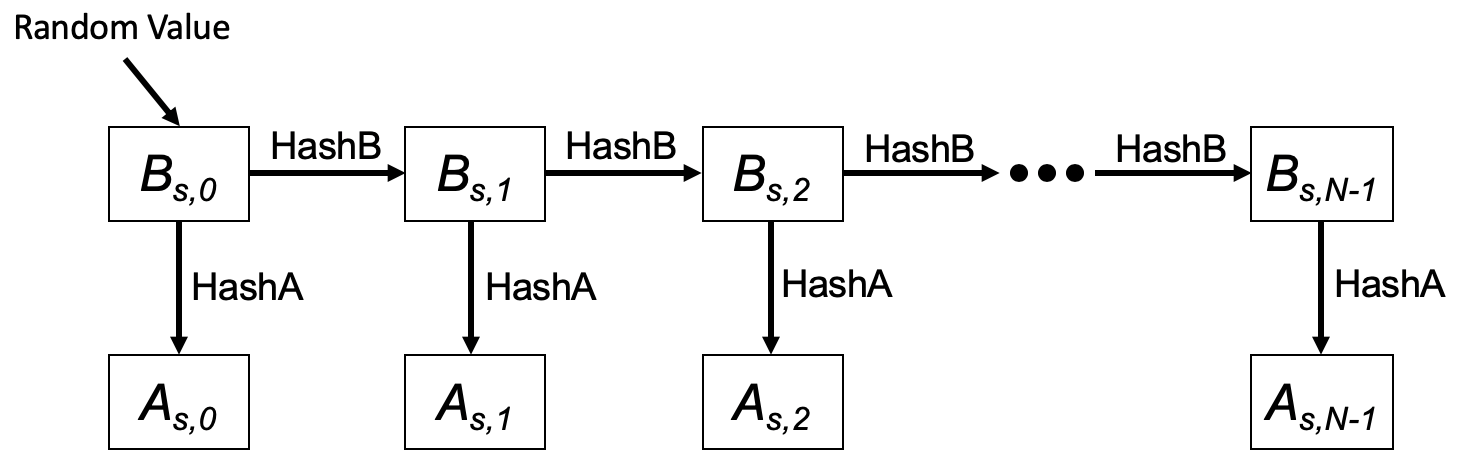 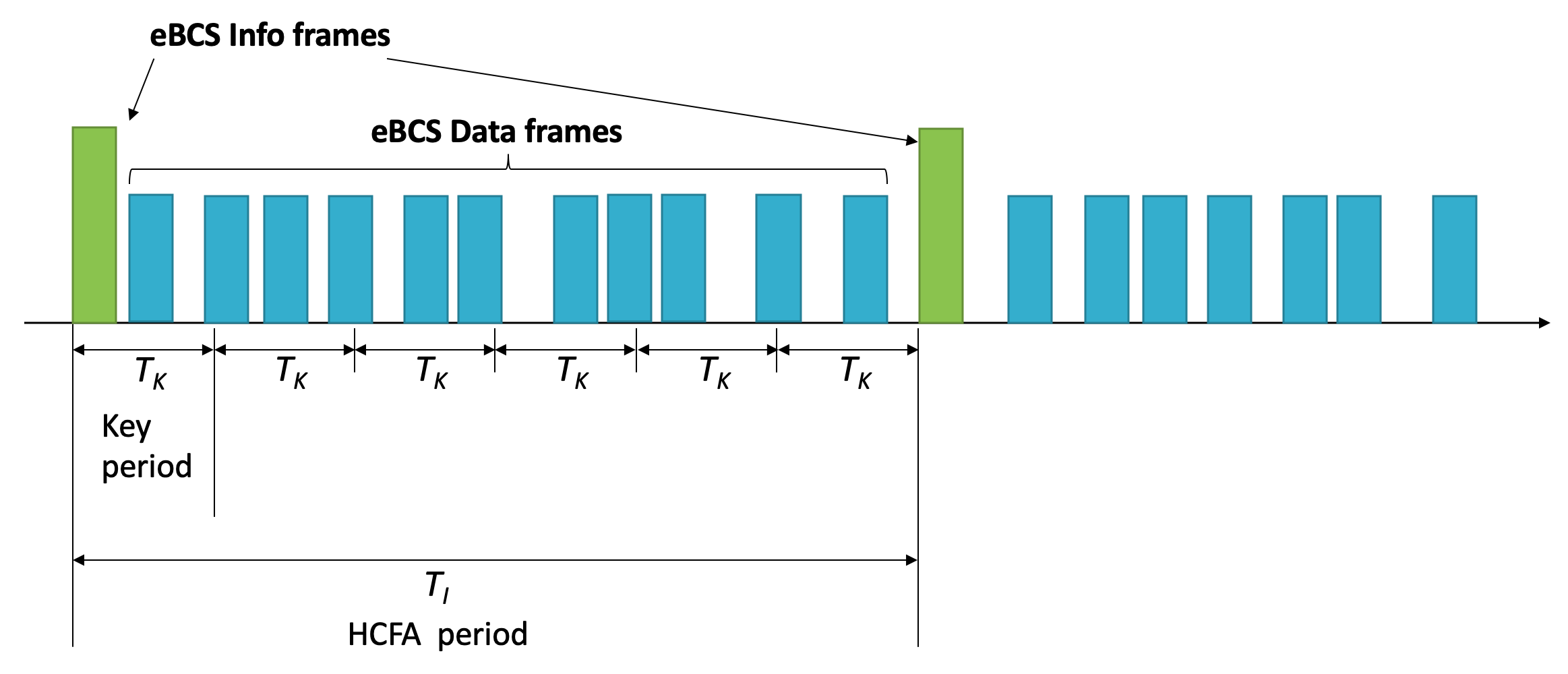 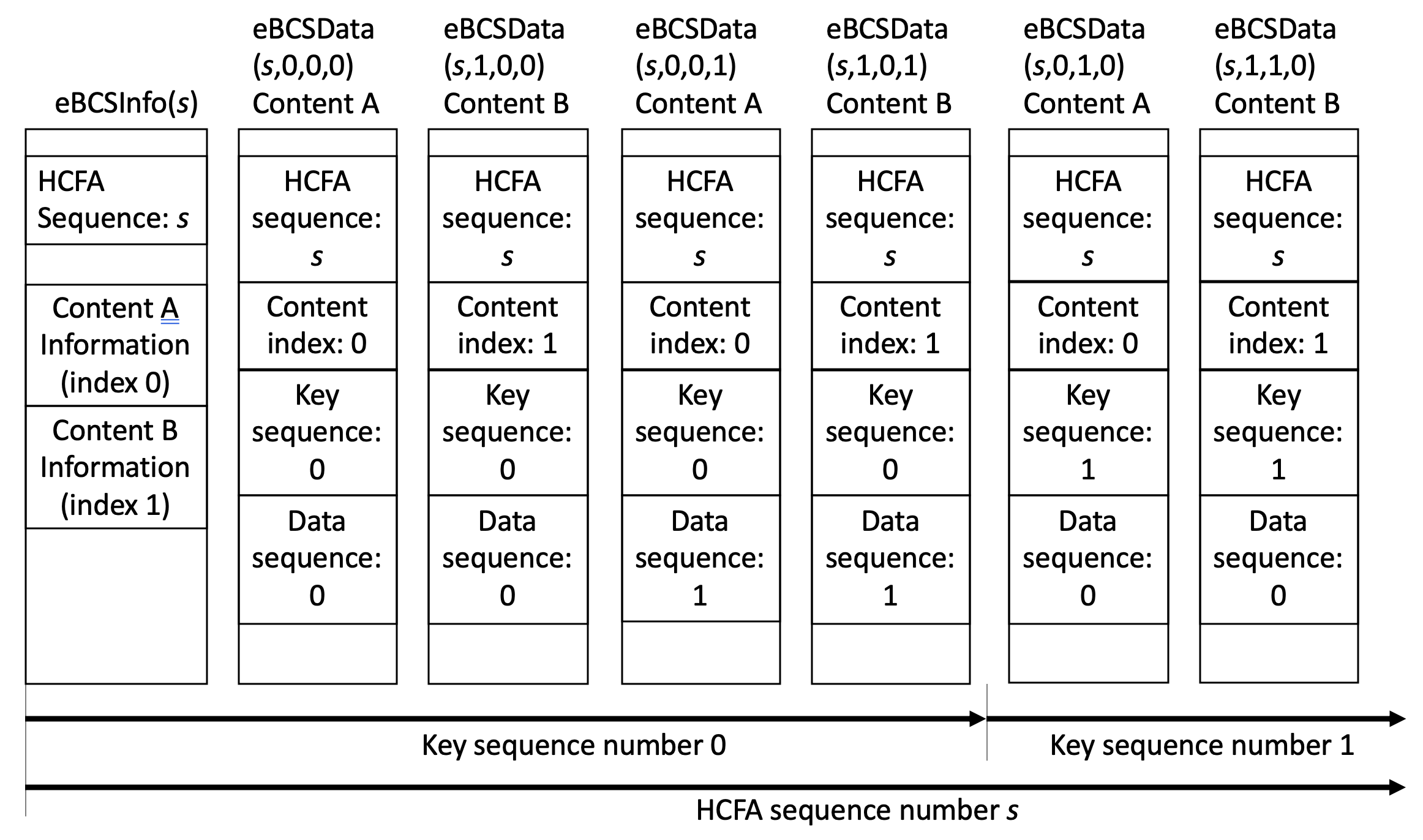 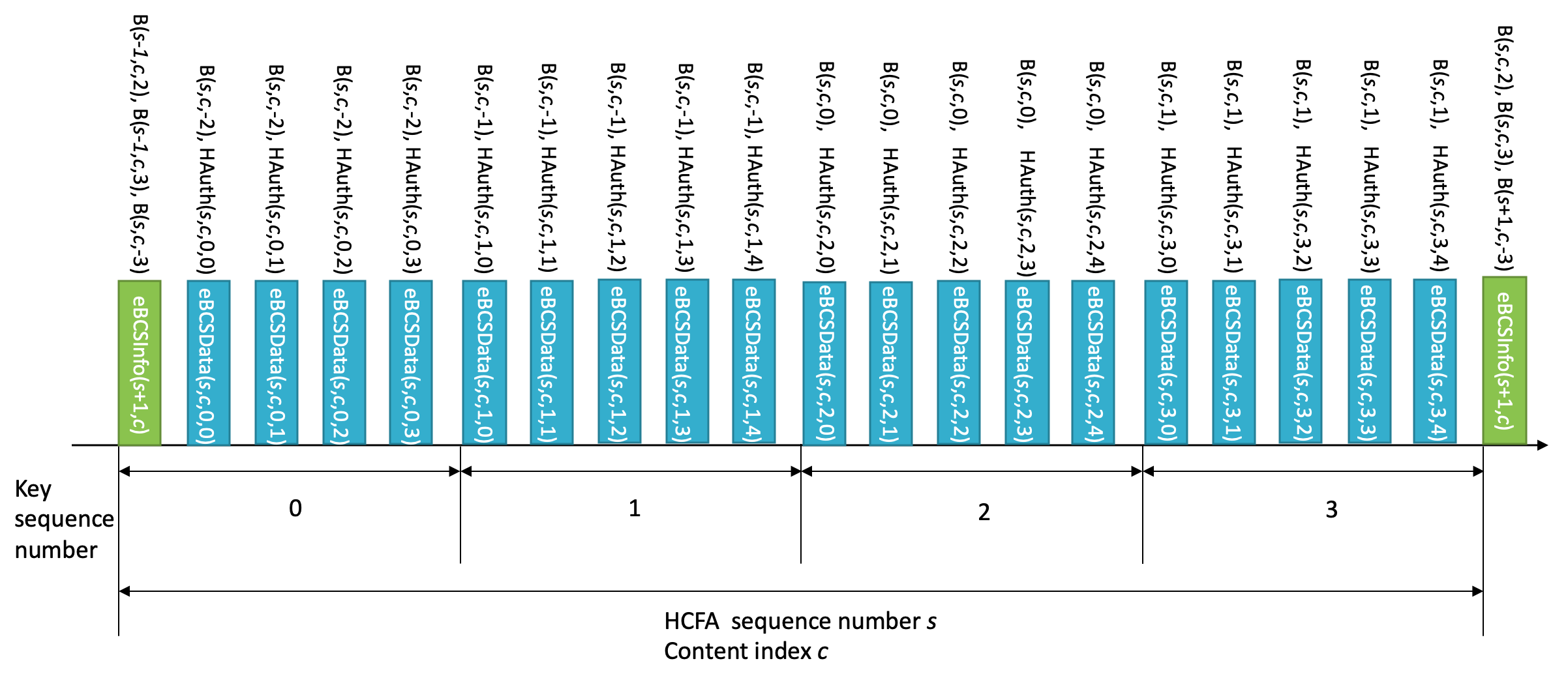 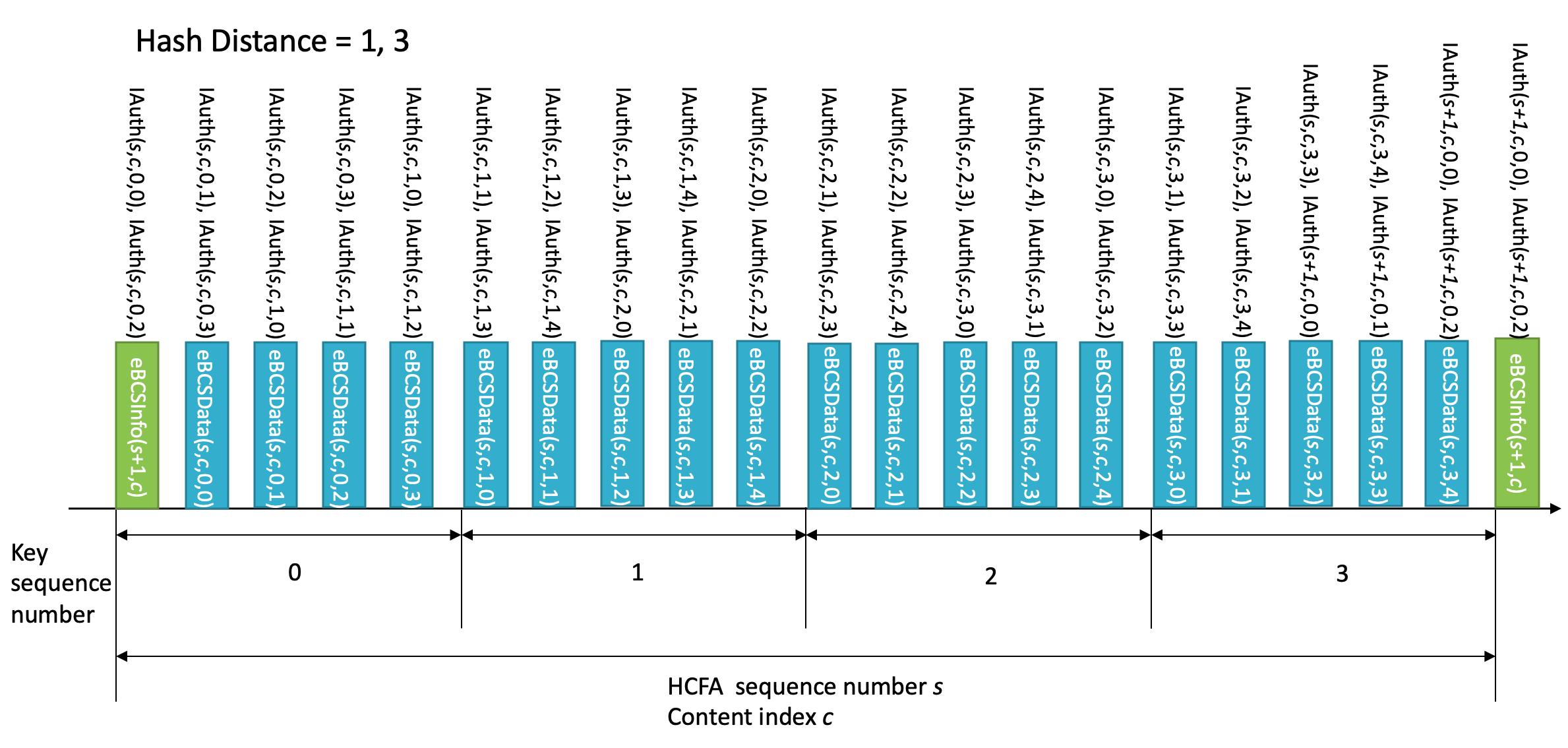  (informative)
BibliographyBibliographical references are resources that provide additional or helpful material but do not need to be understood or used to implement this standard. Reference to these resources is made for informational use only. Annex BB.4 PICS proforma-IEEE Std 802.11-20xxB.4.3 IUT configurationAdd description for eBCS transmitter and receiver supportB.4.<ANA12> eBCS featuresDescribe table that contains:eBCS Info frame transmissioneBCS Info frame receptioneBCS Data frame transmissioneBCS Data frame receptioneBCS public key frame authenticationeBCS hash chain-public key frame authenticationAnnex C (normative) ASN.1 encoding of the MAC and PHY MIB C.3 MIB DetailInsert the following entry in Annex C::Dot11WirelessMgmtOptionsEntry ::=SEQUENCE {…dot11FineTimingMsmtRespActivated TruthValue,dot11FineTimingMsmtInitActivated TruthValue,dot11LciCivicInNeighborReport TruthValue,dot11RMFineTimingMsmtRangeRepImplemented TruthValue,dot11RMFineTimingMsmtRangeRepActivated TruthValue,dot11RMLCIConfigured TruthValue,dot11RMCivicConfigured TruthValue,dot11eBCSSupportImplemented TruthValue }	…dot11eBCSSupportImplemented OBJECT-TYPESYNTAX TruthValueMAX-ACCESS read-onlySTATUS currentDESCRIPTION"This is a capability variable.Its value is determined by device capabilities.This attribute, when true, indicates that a eBCS protocol (see 11.22.6  (eBCS Procedures)) is implemented. The capability is disabled otherwise."DEFVAL { false }::= { dot11WirelessMgmtOptionsEntry <ANA>}Add the following line to “dot11smt”: [Motion #52]-- dot11eBCSConfigTable ::= { dot11smt <ANA13> }Add the following lines to appropriate place. [Motion #52]-- ****************************************-- * dot11eBCSConfigTable TABLE-- ****************************************dot11eBCSConfigTable OBJECT-TYPE	SYNTAX SEQUENCE OF Dot11eBCSConfigEntry	MAX-ACCESS not-accessible	STATUS current	DESCRIPTION		“The table contains enhanced broadcast service configuration objects.”	::= { dot11smt <ANA13> }Describe “Dot11eBCSConfigEntry” according to the amendment.Speculative Edits to 802.11bc SFDSpeculative Edits to 802.11bc SFDSpeculative Edits to 802.11bc SFDSpeculative Edits to 802.11bc SFDSpeculative Edits to 802.11bc SFDDate:  2020-06-05Date:  2020-06-05Date:  2020-06-05Date:  2020-06-05Date:  2020-06-05Author(s):Author(s):Author(s):Author(s):Author(s):NameCompanyAddressPhoneemailCarol AnsleyCommScope3871 Lakefield Dr. Suwanee, GA 30024 US+1 678 473 8630carol.ansley@commscope.comStephen McCannBlackBerry LtdThe Pearce Building, West Street, Maidenhead, SL6 1RL, UK+44 1753 667099smccann@blackberry.comBeacon frame body Beacon frame body Beacon frame body OrderInformationNotes<ANA>E-BCS CapabilitiesThis element is optionally present ifdot11eBCSSupportImplemented is true.Probe Response frame bodyProbe Response frame bodyProbe Response frame bodyProbe Response frame bodyOrderInformationNotes<ANA>E-BCS CapabilitiesThis element is optionally present if dot11eBCSSupportImplemented is true.ElementElement IDElement ID ExtensionExtensibleeBCS Parameters255<ANA>YesE-BCS Capabilities255<ANA>YesE-BCS Container255<ANA>YesBitsInformationNotes<ANA>eBCS SupportA STA sets the eBCS Support field to 1 when dot11eBCSSupportImplemented is true. Otherwise, the STA sets the eBCS Support field to 0.